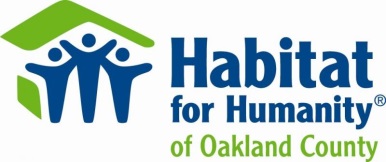 Construction Volunteer InformationHabitat for Humanity of Oakland County builds Monday-Friday, with occasional Saturday builds.Schedule varies based upon week, please review calendar for specific date informationShift Times: 8:30am-3:30pmProper AttireVolunteers must wear closed-toed shoes (sneakers or work boots). No flip flops, sandals, or slippers. Wear layers that you don’t mind getting dirty. A hat and/or sunglasses may be useful.  Habitat will provide dust masks, bug spray and sunscreen.WaiverSigning a waiver is required prior to volunteering.  If you accept our disclaimer online upon sign up that will suffice. Volunteers under the age of 18 must print out the waiver have their wavier signed by a parent or legal guardian.Age RequirementsVolunteers must be at least 14 years of age for only landscaping and painting construction volunteering.  In order to participate in general construction, volunteers must be at least 16 years of age.  Volunteers must be at least 18 to use power tools and climb ladders or scaffoldings above 6 feet.TasksConstruction projects on any given day may include: building walls, framing, painting, drywall repair, roofing, siding, installing cabinets and appliances, hanging blinds or other finishing items, landscaping, site clean-up, etc.  You can view the tentative task for each volunteer day under the notes for that specific day.  Let your site supervisor know if you are not comfortable with a given job; we’ll gladly find you something else.Tools and SuppliesHabitat will provide all tools, work gloves, hard hats, and safety glasses. You are welcome to bring your own if you like; Habitat recommends putting your name on them.Food and WaterHabitat provides water bottles and Gatorade for your convenience.  Unfortunately, we can’t afford to feed volunteers (we’re spending every penny we can to build safe, decent, affordable homes!) We do, however, invite you to bring food for yourself and others if you’d like.  Many company groups provide lunch for their team on their volunteer day, if so we ask them to include our Site Supervisor and Core Volunteers in that count (2-3 people).  CommunityOn-street parking is available at most locations.  Please be mindful of the surrounding community by being as quiet and respectful of the neighbors’ property as possible. Carpooling is encouraged as parking can be limited. Please do not block mailboxes or driveways.T-ShirtsWe will be selling our new Habitat T-Shirts on site for $10 per shirt.  Please bring cash in exact change or a check in order to purchase the shirts.  No change will be given, and credit/debit cards are not accepted. Selling our t-shirts is an effort to make our affiliate more sustainable and ensure that more of our financial contributions will directly fund our mission.Inclement Weather PolicyWe make every effort to keep shifts open. We will continue to build outdoors in the case of light rain and snow.  In the case of inclement weather, please check your e-mail for a cancellation notice from our Volunteer Department.  Thank you again for your time.You are the reason Habitat is able to keep building homes, hope and community in Oakland County!